Tool 44 - Migrants’ language profileAim: 	To provide a template for notes about migrants’ competences in the languages which they know, including the target language.The form below will help you to gather information about each migrant’s ‘language profile’ while using the tools of this series. A language profile is a description of a person’s language competences. It includes their level of competence in the different languages which they know and their ability to use the languages in different communicative situations, etc. 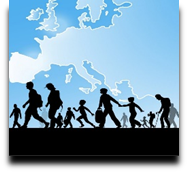 Language Support for Migrants
A Council of Europe Toolkit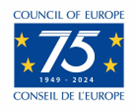 Name and SurnameFirst/preferred languageOther languages:Other languages:WHICH OTHER LANGUAGES?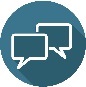 Speaking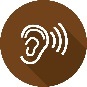 Understanding the spoken language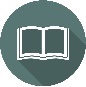 Understanding the written language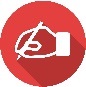 WritingLiteracyLiteracyLiteracyLiteracyLiteracyAbility to read and write in whatever language IlliterateLow literateLiterateAbility to read and write in whatever language Oral skillsOral skillsOral skillsOral skillsOral skillsAbility to speak and understand the host country language BeginnerElementaryAbove elementaryAbility to speak and understand the host country language Written skillsWritten skillsWritten skillsWritten skillsWritten skillsAbility to understand in reading the host country language BeginnerElementaryAbove elementaryAbility to understand in reading the host country language Ability to write in the host country language 